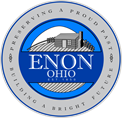 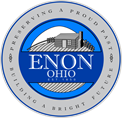  				Office:  (937) 864-7870ENON, OH  45323			Fax: 	   (937) 864-5644	                           

 	            		     Agenda For:  Tuesday, September 13, 2022CALL TO ORDER…………………………MAYOR HOWARDROLL CALL…………………….................MR. SIFERDPLEDGE OF ALLEGIANCE……………..MAYOR HOWARDADDITIONS TO AGENDA…….................MAYOR HOWARDAPPROVAL OF PRIOR MINUTES…….. APPROVAL OF FINANCIAL REPORT...PRESENTATION:   Results of water modeling-admin./water works SuperintendentCOMMUNICATIONS:      Mayor HowardSTAFF REPORTS:ADMINISTRATIVE:August Mayor’s Court Report EMA TrainingBaine EnterpriseHydrant FlushingGAGA Ball PitWell Field ResultsCHIEF OF POLICE:  1.   Upcoming Event- DEA National RX Take Back:  Oct. 29th 10 AM to 2PM
                                       2. Stats                                       3. Misc. CommunicationCOMMITTEE REPORTS:      OLD BUSINESS:        1. Planning Commision -Mayor Howard                                       2. Emergency Ordinance # 2022-03 -Mayor HowardNEW BUSINESS:EXECUTIVE SESSION:  COMMENTS FROM THE PUBLIC: (5 minutes – On Agenda, 3 minutes – Non-Agenda)ADJOURNMENT: